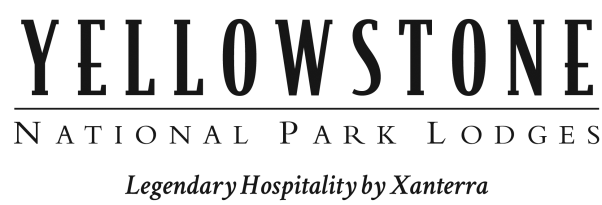 2021 Autumn Adventures 4 Night Package Itinerary4 nights/5 daysProgram includes lodging, Certified Interpretive Adventure Guide, in-park transportation and touring, luggage transfers, meals, and welcome gift. Hikes are moderate; meals include a mix of restaurant and field meals. Transportation will be by modern passenger vehicle.NOTE:	All gratuities are included in this program.  1 piece of luggage with 50-lb wt. limit allowed per person.SUNDAYDay 1 “YOUR ADVENTURE BEGINS”Welcome to the Mammoth Hot Springs Hotel and thank you for selecting the Autumn Adventures Package!Please check in between 3:00pm and 5:00pm for your overnight stay.This evening you will dine at the Mammoth Hot Springs Hotel Dining Room.  Reservations are not required and the Mammoth Front Desk Staff will provide you with a coupon that will cover the cost of your meal as well as the gratuity.  You will also need to place a box lunch order through the Front Desk so please complete this important task before heading to dinner.At 7:00pm you will meet your Adventure Guide and fellow participants for a package orientation and Q&A session in the hotel.  The Front Desk will provide directions to your designated meeting place.MONDAYDay 2 	“NORTHERN EXPOSURE”Today marks the start of your Yellowstone Adventure!This morning you will meet your guide for an early departure.  Today will be spent searching for and (hopefully!) observing wildlife while exploring and learning about Yellowstone’s magnificent Northern Range ecological processes and what makes it such fantastic wildlife habitat!  Stops will be based on wildlife activity, weather conditions, and group interests, but will include time in the famed Lamar Valley.  Boxed breakfasts, hot beverages, & boxed lunches are included.You will return to Mammoth Hot Spring late afternoon in time to freshen up before taking dinner at the Mammoth Hot Springs Hotel Dining Room.  MONDAY Day 2 ContinuedYou will overnight again at the Mammoth Hot Springs Hotel but will check out of your room in the morning so please prepare accordingly.TUESDAYDay 3   “FULL STEAM AHEAD”	This day you will enjoy breakfast in the Mammoth Hot Springs Hotel Dining Room prior to checking out with the Front Desk.  Today’s focus is Yellowstone’s amazing geologic story!  We’ll travel down the west side of the park, enjoying a boxed lunch (included) along the way.  Stops will include Norris Geyser Basin (home to the world’s tallest erupting geyser – Steamboat!), Gibbon Falls, and a walking tour of the Upper Geyser Basin and Old Faithful Geyser. Additional stops will be based on wildlife viewing opportunities, weather conditions, and group interests.  You’ll be staying in the award winning Old Faithful Snow Lodge for a night of relaxation in one of the most dynamic places on earth!Tonight you will dine at the Old Faithful Snow Lodge.  Since reservations are not required please be sure to check with the host stand for seating availability. You will check-out of the Old Faithful Snow Lodge in the morning so please prepare accordingly.WEDNESDAYDay 4 	“WEST SIDE STORY“The Old Faithful Snow Lodge Dining Room is your destination for today’s breakfast.  This morning you will also check out with the Old Faithful Snow Lodge Front Desk.  We’ll start our day with a ½ mile walking tour of Fountain Paint Pots, enjoying the quieter, chilly, morning hour to experience an in depth glimpse into the steaming magnificence of one of each of the four types of thermal features found in Yellowstone. After that we’ll work our way over to take in the breathtaking Grand Canyon of the Yellowstone River, including views of both the 109-foot Upper Falls and 308-foot Lower Falls. We’ll take a trip back in (park) history this day, as we dive deep into the experiences and expeditions of the earliest park inhabitants – both Native and Euro Americans. Our route will vary based on weather conditions and seasonal road closures.  A boxed lunch will be enjoyed in the field.We anticipate arriving at Mammoth Hot Springs Hotel by late afternoon for check-in.As tonight is the last evening of your package, a group dinner at the Mammoth Hot Springs Hotel Dining Room with all participants and your guides has been arranged.  This is the perfect opportunity to share your favorite things about your adventure with your fellow travelers and new friends you’ve made along the way.THURSDAYDay 5 	“HAPPY TRAILS”If you are not staying at the Mammoth Hot Springs Hotel tonight (*see below), please check out with the Hotel Front Desk by 6:10am this morning and place your luggage in your private vehicle as we will return after hotel check out time.  We’ll spend our last day together doing our best to observe Yellowstone’s megafauna in action, as well as some quiet time and group reflection of our Yellowstone adventure before we part ways!  This day will be flexible based on recent wildlife sightings, weather conditions and group interests and may include a walking tour of the Mammoth Terraces. Boxed breakfasts, hot beverages and boxed lunches are included.Upon return to Mammoth Hots Springs you will bid fond farewells to your Adventure Guide and new friends.  We would like to sincerely thank you for entrusting us to host your Yellowstone experience and hope you will visit us again in this awesome place we call home!*Rooms may be available at Mammoth beyond the package dates. If you wish to extend your stay please consult with our booking specialist well in advance of arrival as space is limited. **Itineraries are subject to change. Unforeseen cancellations of Program activities due to inclement weather or mechanical difficulties will be supplemented with extended touring routes or alternative activities. Refunds will not be issued for cancelled activities.     Suggested list of Items to bring on your Adventure Package:The below list of suggested items is not intended to be an all-inclusive list so please bring any other items you may need.DaypackSunscreen & lip protectantSunglassesComfortable/broken in walking shoes/hiking boots with ankle support Socks that prevent hot spots or blistering with moisture wicking propertiesCamera with extra batteries and/or charger plus memory cardsOptics for wildlife/scenic viewingSnacksClothing layers with UV protection providing thermal insulation from cold and wind as well as relief from the warmer portions of the day. Mountain mornings and evenings are often much cooler with the afternoons being much warmer.Hat providing sun protectionBear Spray (if desired, may be sourced locally, but cannot be carried on commercial airlines)Full lightweight rain gear or a rain jacket/poncho at a minimumMedicationInsect repellant Downloading Yellowstone apps on your preferred electronic device related to flora, fauna, night skies and park geysers may enhance your experience. 